RIWAYAT HIDUPEti Ardianti, Lahir di Bima Nusa Tenggara Barat pada tanggal 27 November 1994, Anak pertama dari tiga bersaudara pasangan M. Yamin dan Ida Laila. Penulis mulai memasuki jenjang pendidikan Sekolah Dasar di SDN  03 Kore Kecamatan Sanggar Kabupaten Bima tahun 2001 dan tamat pada tahun 2007. Pada tahun 2007 melanjutkan pendidikan di SMP Negeri 1 Sanggar dan tamat pada tahun 2010. Kemudian pada tahun 2010 penulis melanjutkan pendidikan di SMA Negeri 1 Sanggar dan tamat pada tahun 2013. Tahun 2012 penulis melanjutkan pendidikan di perguruan tinggi pada Program Studi Strata 1 (S1) Pendidikan Guru Sekolah Dasar (PGSD) Fakultas Ilmu Pendidikan (FIP) Universitas Negeri Makassar. Untuk memperoleh gelar sarjana pendidikan menulis skripsi dengan judul “Pengaruh Model Pembelajaran ARIAS (Assurance, Relevance, Interest, Assessment, Satisfaction) terhadap Hasil Belajar IPA pada Siswa Kelas V SDN Manuki Makassar”  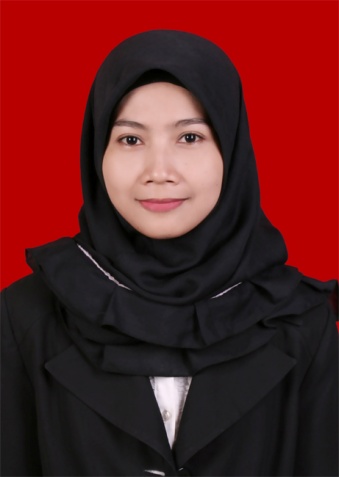 